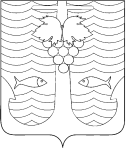 СОВЕТ ТЕМРЮКСКОГО ГОРОДСКОГО ПОСЕЛЕНИЯТЕМРЮКСКОГО РАЙОНАРЕШЕНИЕ № 561 LXXI  сессия			                                                  II созыва 24  декабря 2013 года                                                    г.ТемрюкО внесении изменений в решение LIII сессии Совета Темрюкского городского поселения Темрюкского района от 25 сентября 2012 года                           № 372 «Об утверждении Положения о конкурсе на звание «Лучший орган территориального общественного самоуправления в Темрюкском городском поселении Темрюкского района»В целях реализации постановления Законодательного Собрания Краснодарского края от 28 февраля 2007 года № 2936-П «О краевом конкурсе на звание «Лучший орган территориального общественного самоуправления» (в редакции постановления Законодательного Собрания Краснодарского края от 26 июня 2013 года № 500-П), решения LVII сессии Совета муниципального образования Темрюкский район V созыва от 22 ноября 2013 года № 602 «О внесении изменений в решение XXXVI сессии Совета муниципального образования Темрюкский район V созыва от 25 мая 2012 года № 381 «О конкурсе на звание «Лучший орган территориального общественного самоуправления в муниципальном образовании Темрюкский район», в связи с кадровыми изменениями в администрации Темрюкского городского поселения Темрюкского района р е ш и л:	1. Внести в решение LIII сессии Совета Темрюкского городского поселения Темрюкского района от 25 сентября 2012 года № 372 «Об утверждении Положения о конкурсе на звание «Лучший орган территориального общественного самоуправления в Темрюкском городском поселении Темрюкского района» следующие изменения:	1) в приложении № 1к решению: 	а) в разделе II «Порядок проведения конкурса и подведения итогов»:	в подпункте 1.2 пункта 1 слова «1 февраля» заменить словом «10 января»;	в пункте 3 слова «январе-феврале» заменить словами «январе»;	б) в разделе III «Конкурсная комиссия»;	пункт 6 изложить в следующей редакции:	«В период с 12 января по 14 января года, следующего за отчетным, членами конкурсной комиссии  проводится комиссионный объезд территорий ТОС, представивших материалы для участия во  II этапе конкурса.».;	2) приложение № 4 изложить в следующей редакции:СОСТАВкомиссии по подведению итогов конкурса на звание «Лучший орган территориального общественного самоуправления в Темрюкском городском поселении Темрюкского района»2. Ведущему специалисту (по организационным вопросам и взаимодействию  со средствами массовой информации (СМИ)) администрации Темрюкского городского поселения Темрюкского района Е.С.Игнатенко опубликовать (обнародовать)  настоящее решение и разместить его в информационно-телекоммуникационной сети «Интернет» на официальном сайте.3. Контроль за выполнением настоящего решения возложить на заместителя главы Темрюкского городского поселения Темрюкского района Е.Н.Лавушкину и  постоянную комиссию Совета Темрюкского городского поселения Темрюкского района по вопросам обеспечения законности, правопорядка, охраны прав и свобод граждан, гражданской   обороны   и   чрезвычайных ситуаций,  развитию  местного самоуправления (председатель  В.Н.Ружицкий).4. Решение вступает в силу со дня его опубликования (обнародования). Глава Темрюкского городского поселения Темрюкского района		                                                        А.Д.Войтов Исполняющий обязанности председателя  Совета Темрюкского городского поселенияТемрюкского района	                                                                          Д.Ю.Бутенко«____»___________________ года    Проект подготовке  и внесен:Заместитель главы Темрюкского городского поселения Темрюкского района                                                                           Е.Н.ЛавушкинаПроект согласован:Заместитель главы Темрюкского городского поселения Темрюкского района                                                                              В.Д.ШабалинЗаместитель главы Темрюкского городского поселения Темрюкского района                                                                           А.В.РумянцеваИсполняющий обязанности начальника юридического отдела администрации Темрюкского городского поселения Темрюкского района                                                                             О.А.ЕременкоНачальник общего отдела администрации Темрюкского городского поселения Темрюкского района                                                                             Н.В.Бирюкова 1.ВойтовАлександр Дмитриевич- глава Темрюкского городского поселения Темрюкского района, председатель комиссии;2.Лавушкина Евгения Николаевна- заместитель главы Темрюкского городского поселения Темрюкского района, заместитель председателя комиссии;3.Игнатенко Елена Сергеевна - ведущий специалист (по организационным вопросам и взаимодействию со средствами массовой информации (СМИ)), секретарь комиссии;4.Бизяева Татьяна Фаддеевна- председатель Совета Темрюкского городского поселения Темрюкского района (по согласованию);Члены комиссии:Члены комиссии:Члены комиссии:5.Румянцева Анна Владимировна - заместитель главы Темрюкского городского поселения Темрюкского района;6.Шабалин Вадим Дмитриевич- заместитель главы Темрюкского городского поселения Темрюкского района;7.Пархомик Кирилл Иванович - директор муниципального бюджетного  учреждения Темрюкского городского поселения Темрюкского района «Общественно-социальный центр» (по согласованию);8.Подушка Андрей Владимирович-мастер участка по озеленению муниципального бюджетного  учреждения Темрюкского городского поселения Темрюкского района «Общественно-социальный центр» (по согласованию);9.Волошина Нелли Артюшовна - начальник юридического отдела администрации Темрюкского городского поселения Темрюкского района;10.Ткачук Александр Валентинович - депутат Совета Темрюкского городского поселения Темрюкского района (по согласованию);11.Филипчук Василий Яковлевич- депутат Совета Темрюкского городского поселения Темрюкского района (по согласованию);12.Ружицкий Валерий Николаевич - депутат Совета Темрюкского городского поселения Темрюкского района (по согласованию)».